The Same-Sex Marriage Decision: Analyzing the Arguments in Support and Dissent of Obergefell v. HodgesThis paper will examine and analyze the main arguments for and against the Obergefell v. Hodges judgment on same-sex marriage. The issue of same-sex marriage has generated heated debate and discussion in recent years worldwide. The Obergefell v. Hodges ruling by the Supreme Court in 2015 in the United States was a crucial turning point in the struggle for marriage equality. This historic decision gave LGBTQ+ couples the same status and rights as their heterosexual counterparts by legalizing same-sex marriage in all 50 states. But there were dissenting views and detractors of the choice as well.The Obergefell v. Hodges: Supporting Arguments https://youtu.be/qX8JSkSb2ngEquality and Civil Rights: One of the primary arguments in support of the Obergefell decision revolves around the principle of equality and civil rights. Proponents argue that denying same-sex couples the right to marry violates their fundamental rights, as enshrined in the Constitution. They assert that the right to marry is a basic human right, and withholding it based on sexual orientation is discriminatory and unconstitutional.Marriage Benefits and Stability: Advocates of same-sex marriage emphasize the numerous benefits and stability it brings to couples and society. By allowing same-sex couples to marry, they argue that these couples gain access to legal and financial protections, such as healthcare benefits, inheritance rights, and adoption rights. Moreover, extending marriage rights to same-sex couples strengthens family bonds, promotes stability, and contributes to a more inclusive society.Public Opinion and Social Acceptance: Another crucial argument favoring the same-sex marriage decision is the growing public opinion and social acceptance of LGBTQ+ rights. Proponents contend that society has evolved, and there is an increasing recognition that love and commitment are not limited by gender. They argue that granting marriage equality reflects the changing attitudes and values of the American people, leading to greater social cohesion and respect for diversity.Legal Consistency and Precedent: Supporters of Obergefell v. Hodges emphasize the importance of legal consistency and reliance on precedent. They argue that recognizing same-sex marriage aligns with previous Supreme Court decisions that expanded civil rights, such as Loving v. Virginia (1967), which struck down bans on interracial marriage. Proponents contend that the Constitution's equal protection clause demands consistency in applying rights, including the right to marry.The Obergefell v. Hodges: Dissenting Arguments 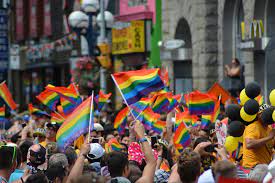 Traditional Definition of Marriage: Opponents of the same-sex marriage decision often invoke the conventional definition of marriage as between a man and a woman. They argue that redefining marriage undermines the institution's historical and cultural significance, potentially leading to societal consequences. Dissenters contend that marriage has traditionally served as the foundation for procreation and child-rearing, and altering its definition could weaken this essential societal structure.States' Rights and Democratic Process: Some dissenting voices argue that decisions regarding marriage should be left to the individual states rather than being dictated by a nationwide ruling. They claim that the Obergefell decision encroached upon the states' rights to define marriage based on their constituents' values and beliefs. Critics argue that same-sex marriage should have been determined through the democratic process, allowing the citizens of each state to voice their opinions through referendums or legislative action.Religious Freedom and Conscience: Opponents of same-sex marriage frequently raise concerns about religious freedom and conscience rights. They argue that compelling individuals, businesses, or religious institutions to support or participate in same-sex weddings violates their religious beliefs. Dissenters assert that Obergefell v. Hodges disregarded the First Amendment's protection of religious freedom and failed to adequately consider the impact on individuals and religious institutions with conscientious objections.Slippery Slope and Societal Implications: Another argument against the same-sex marriage decision revolves around potential societal implications. Critics claim that legalizing same-sex marriage could open the door to further redefinitions of marriage, such as polygamy or incestuous relationships. They argue that changing the definition of marriage could undermine traditional family structures and social norms, leading to unforeseen consequences for future generations.Conclusion The Obergefell v. Hodges decision, legalizing same-sex marriage nationwide, generated substantial debate and divided opinions. Proponents of the decision emphasized equality, civil rights, and social acceptance, highlighting its benefits to individuals and society. On the other hand, dissenters focused on the traditional definition of marriage, states' rights, religious freedom, and concerns about potential societal consequences.While Obergefell v. Hodges settled the question of same-sex marriage in the United States, the discussion surrounding the decision continues. Understanding the primary arguments on both sides allows for a nuanced appreciation of the complexity and significance of this landmark ruling in the pursuit of equality and social progress. As societal attitudes evolve, engaging in thoughtful dialogue that respects diverse perspectives while working towards a more inclusive and equitable society for all is essential.References:LII / Legal Information Institute. (n.d.). Obergefell v. Hodges (14-556); Tanco v. Haslam (14-562); DeBoer v. Snyder (14-571); Bourke v. Beshear (14-574). [online] Available at: https://www.law.cornell.edu/supct/cert/14-556.Oyez (2019). Obergefell v. Hodges. [online] Oyez. Available at: https://www.oyez.org/cases/2014/14-556.Supreme Court of the United States (2015). 14-556 Obergefell v. Hodges (06/26/2015). [online] Available at: https://www.supremecourt.gov/opinions/14pdf/14-556_3204.pdf.Wikipedia Contributors (2019). Obergefell v. Hodges. [online] Wikipedia. Available at: https://en.wikipedia.org/wiki/Obergefell_v._Hodges.